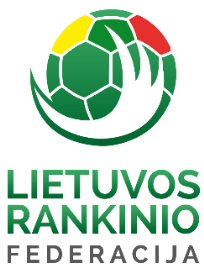 2022/2023 m. SEZONO LIETUVOS JAUNIMO, JAUNIŲ, JAUNUČIŲ IR VAIKŲ RANKINIO ČEMPIONATASŠALČININKŲ R. EIŠIŠKIŲ A.RATKEVIČIAUS SM U–19 (VAIKINAI)KOMANDOS PARAIŠKAGalioja nuo 2022.10.04 – 2023.06.30Leista dalyvauti varžybose 21 (DVIDEŠIMT VIENAM) žaidėjui.KOMANDOS OFICIALŪS ASMENYSŠią patvirtintą paraišką privaloma turėti kiekvienose Lietuvos jaunimo, jaunių, jaunučių ir vaikų rankinio čempionato rungtynėse.LRF Generalinis sekretorius			Miglius AstrauskasEil.Nr.Pavardė, VardasGimimo dataLicencijosNr.Ūgis;cmSvoris;kgŽaidėjo Nr.1.BORISEVSKI ERNEST2004 03 033797175762.GABRILIAUSKAS DANIEL2004 04 02 3909178773.KERŠYS DONATAS2005 04 053833182794.MAKUC JAROSLAV 2004 01 313795182795.VALIUKEVIČ DANIEL2004 08 253796180826.VALIUKEVIČ LUKAS2004 08 253831177747.ŽILINSKIJ MAREK2005 01 103798188918DODA DEVID2005 07 273801180749.MICKEVIČ ŠYMON2005 07 0137971858010.KULEŠO EDVIN2006 03 1544911888611.KOMAR DANIL2006 06 1544921737012.BARTOS LUKAŠ2007 05 0844941726613.RUTKOVSKI NIKITA2007 11 0545751777214.JURGELEVIČIUS DEIVIDAS2007 04 1745731767315.BOGDIUN ALAN2004 03 2635611767116.DOVDA ERIK2004 04 3035621706817.KOČAN DANIEL2004 10 2235641847218.LEVANOVIČ DANIEL2004 12 3035661727819.URVIKIS ASTIJUS2005 03 2435711717020.DROZD EVALDAS2004 10 3041881787821.ŠERLAT KARIMAS2004 07 16418918074Eil. Nr.Pavardė, VardasGimimo dataPareigos1.JESVILAS VIKTORAS Treneris 